VISHNOO					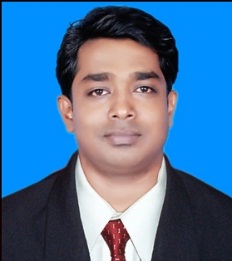 Email: vishnoo.344978@2freemail.com 	C/o-Mobile No: +971502360357Seeking a challenging position as IT support professional in a progressive organization where I can utilize my knowledge and skills for the mutual benefit of the company and myself.Possess 5.6 years of qualitative experience in technical support operations, networking & system/server administration with technical expertise mainly on Windows, VMware, Hyper-V, Exchange Server.Certifications : VCP6-DCV, MCSA 2012, MCTS 2008TECHNICAL SKILLSCORE COMPTENCIES		Windows& Enterprise ApplicationsManaging and administration of Windows Server 2003, 2008/R2 and 2012/R2.Configuration & maintenance of Active Directory, DNS, DHCP, DFS, WDS, IIS.User accounts, groups & OU, DFS management and folder share permissions.Backup and restoration of Active Directory, AD Sites & Services, DC replication, FSMO roles management, Clustering in Windows Server 2008/2012.Microsoft Exchange 2010/2013/Office 365 – User mailbox, Shared mailbox,Distribution group, Public folders, Database management, DAG, Exchange Sever roles (CAS, HUB, Mailbox).RAID levels configuration.Security updates/Patch deployment and application installation through SCCM.Virtualization – VMware / Hyper-VInstallation, configuration & management of vSphere 5.1, 5.5&6.Configuring & managing features like HA, DRS, DPM, VMotion & Storage VMotion.Server consolidation with VMware converter (P2V & V2V Conversions).Fault Tolerance & Host profile, OVF Template, vApp & Resource pool.Virtual networking and virtual switches.Snapshot consolidation & VMware tools installation & H/W upgradation.Upgrading/Patching virtual infrastructure usingVMware Update Manager.VM deployment, Clone& Template.Hyper-V – Installation & configuration, deployment of VMs, migrations.PROFESSIONAL EXPERIENCECompuCom – CSI Systems India Pvt Ltd  –  Pune, India (Jan 2014 –  Feb 2017)		Role: System Support Associate – Wintel /VMware(Data Center Support)             Project – SABIC& Internal Data CenterManaging Windows Server (2003, 2008/R2 and 2012/R2) infrastructure with physical & virtual environment of approx. +2000 nodes.Configuration,support and maintain Active Directory, DNS, DHCP,DFS,FTP,Exchange server,IIS,WDS, WSUS.Back up and restoring Active Directory database from system state backup.Managing user accounts, groups & organizational units.Creating shared folders, assigning share rights and security rights & DFS management.Configuration of sites and managing replication.Enforcing group policy as per business requirements.Adding, modifying DNS entries and DHCP scope &reservations.Administration of Microsoft Exchange Server 2013/2010 (Office 365).Creating and modifying user mailbox, shared mailbox.Creating distribution list, mergingmailboxes, DAG.Deploying Exchange Sever roles (CAS,HUB,Mailbox).Deploying client machines through Windows Deployment Service (WDS).Patching & deploying applications using SCCM tool.Managing print server and related issues.Monitoring and troubleshooting alerts related to disk space, CPU and memory using SCOM.Configuration and administration of Symantec Endpoint Protection(SEP) security antivirus.	Managing vSphere 5.1/5.5 virtualized environment.	ESXi host server build and administration.	Building and decommissioning of servers.Creating templates and clones &deployment of VMs using the templates as per the client requirement.	Datastore configuration and snapshot management.	Configuring High Availability (HA), Distributed Resource Scheduler (DRS) and Fault Tolerance (FT).	Migrating of VMs using VMotion and Storage VMotion.	Creating and managing resource pools and adding the VM's into resource pools.	P2V and V2V conversions using VMware Standalone Converter.	Managing tasks, events and alarms.	Patching and upgrading ESXi host using VMware Update Manager.	Adding disk,CPU,Memory and other H/D resources to VMs as per the requirements.	Troubleshooting issues related to ESXi hosts.VMware Tools installation and hardware upgradation.	Configuring virtual network in ESXi server by creating standard switches.Configuring tape-drives, scheduling backup jobs/policies using Symantec NetBackup.Rack mounting and cabling of physical servers, experience with x86 / x64 Intel, HP, IBM & Dell hardware like rack-mounted servers, blade enclosures, tower servers, desktop, laptop and other peripherals, troubleshooting hardware issues.Coordinating with vendor like HP, Microsoft, Dell, IBM for higher level troubleshooting.Raising, handling and resolving issues as per ITIL process (Changes, Incidents, Task) through BMC remedy ticketing tool.Logistica E TransportesIntegrados– Luanda,Angola(Africa )(Sept 2012 to Aug 2013)Role: Systems Engineer 							Managing, configuring, monitoring and troubleshooting a network of approx. 500+ nodes on Windows platform with various customized applications.Implementing, managing and maintaining Microsoft Windows 2003/2008 network infrastructure including Active Directory, DNS, DHCP, group policy and FTP.Supported for the implementation of the network infrastructure of other companies (LTI, MPCP and 100%Design).Monitoring and managing the LAN infrastructure of 3 regional offices of the company.Creating domain users, OU’s in domain controller and adding computers to the domain.Assigning files and folders sharing and security permissions for users.Managing Kaspersky Antivirus server using Kaspersky Security Center.Installation and configuration of VMware ESX and ESXi servers within vSphere 4 and 5 environments, deploying VMs, Clone& Template.Installation and configuration of Cisco routers 2501 and 2811.Creation of VLANs and Inter-VLAN configuration on Cisco 1900,2950catalyst switches.Backup and restoration of servers using Symantec,Acronim backup tools.Configuration and troubleshooting of Microsoft Outlook and Outlook-Express.Configuring and maintaining& troubleshooting network devices like printers, scanners.Installation and configuration of desktops, laptops and tablets, wireless routers.Co-ordinate with vendors for support.AXON Networks – Bangalore, India (May2011 to Aug 2012)Deputed@ Flipkart.com	Role: Systems EngineerManaging, configuring, monitoring and troubleshooting a network of approx. 400+ nodes on Windows and Linux with many customized applications.Hardware and software installation, configuration and maintenance of computers and peripherals.Installing and configuring AD and user accounts management.Configuring and managing DNS and DHCP servers.Monitoring and managing the LAN infrastructure.Recovering data backup through Hiren’s software disk.Installation of various operating systems like Microsoft Windows Server 2003, 2008/R2, Windows XP, Windows 7, Vista, Suse Linux, Rhel 3/4 and 5 and Ubuntu 10.04/10.10/11.04 Creating disk images and restoring them on the system.File server management.Configuring and maintaining network printers.Troubleshooting desktop issues.Co-ordination with the remote helpdesk/team (Specialist team, Server, Network & Telecom).EDUCATIONBachelors of Technology (Electronics & Communication) - Calicut University (2010)Higher Secondary - Kerala Educational Board (2005)Secondary- Indian Certificate for Secondary Education(ICSE)(2003)PERSONAL PROFILEAge and Date of Birth	29 years,02-07-1987 Nationality		IndianSex/Marital Status	Male/SingleLanguages		English, Hindi, MalayalamDECLARATIONI hereby declare that the above information is true to the best of my knowledge.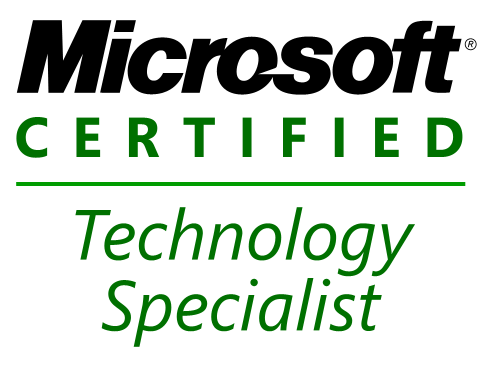 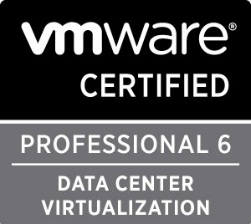 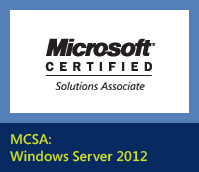 OPERATINGSYSTEMSWindows-xp/Vista/7/8/10, Windows 2003/2008/ R2/2012/R2, Redhat, Ubuntu, and MacSERVICESActive Directory, DHCP, DNS, WDS, DFS, VPN,Group Policy, IIS, WSUS, Clustering, Print Server, RAID levelsVIRTUALIZATIONVMware vSphere 4.x/5.x/6,Hyper-VApplications&ANtivirus softwaresBack up SoftwaresSCCM, MS Office,Microsoft Visio, FTP tools, Antivirus Programs ( Symantec Endpoint Protection, Kaspersky)Symantec NetBackup, Microsoft BackupMAIL SERVERMS Exchange 2010/2013  (Office365)MONITORING &TICKETING TOOLSSCOM,HP-SIM,Hobbit,BMC remedyHARDWAREHP/DELL/IBM servers,SCSI/RAID controllers, iscsi storage, Tape Drives,Dell Power Edge Server R620, R710, R720 &  HP Blade Enclosure c7000, HP ProLiant - BL460c BL680c, DL360, DL160 servers, SAN box,SAN fabric, Cisco switch and router, Wi-Fi Router